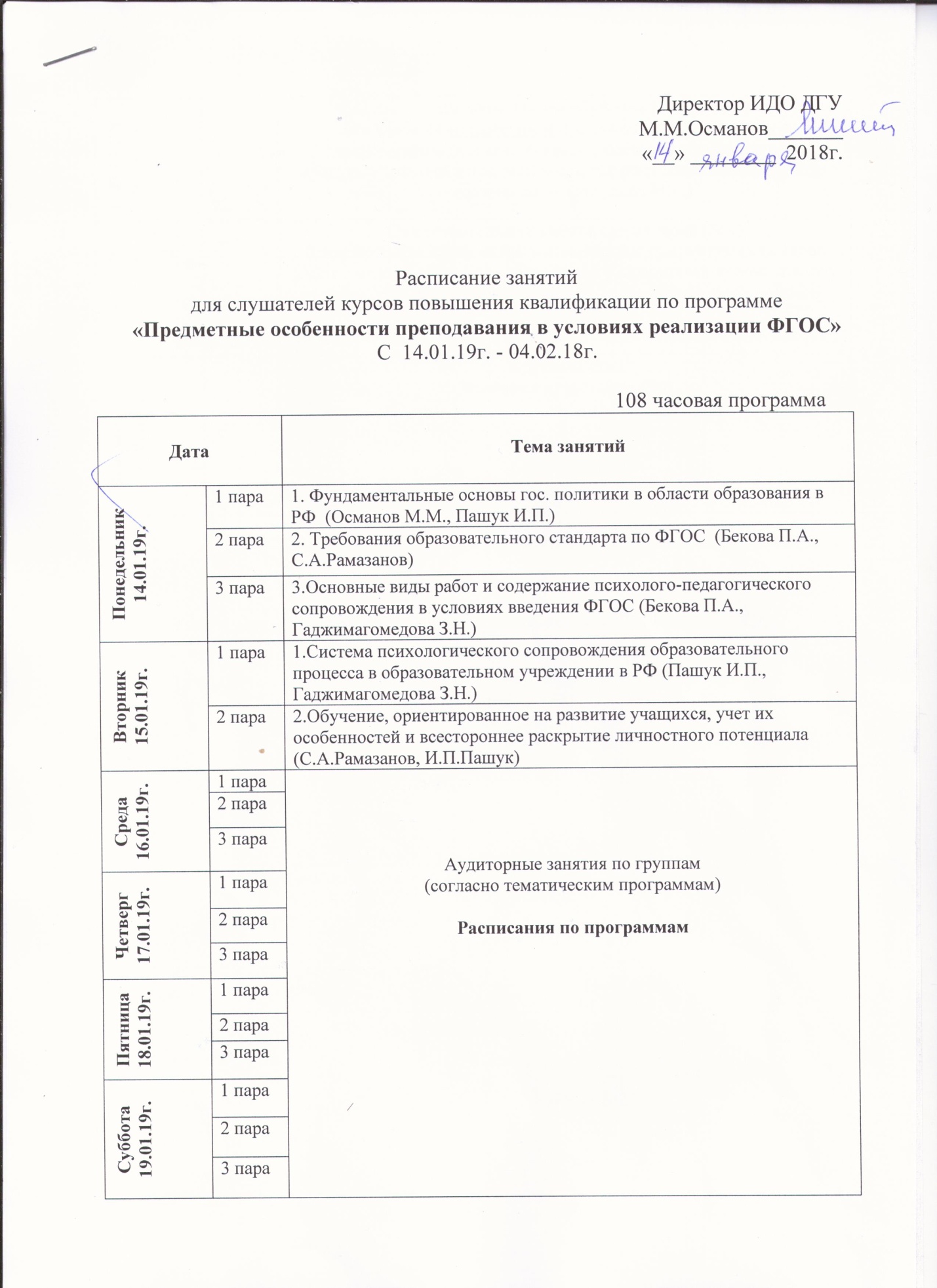 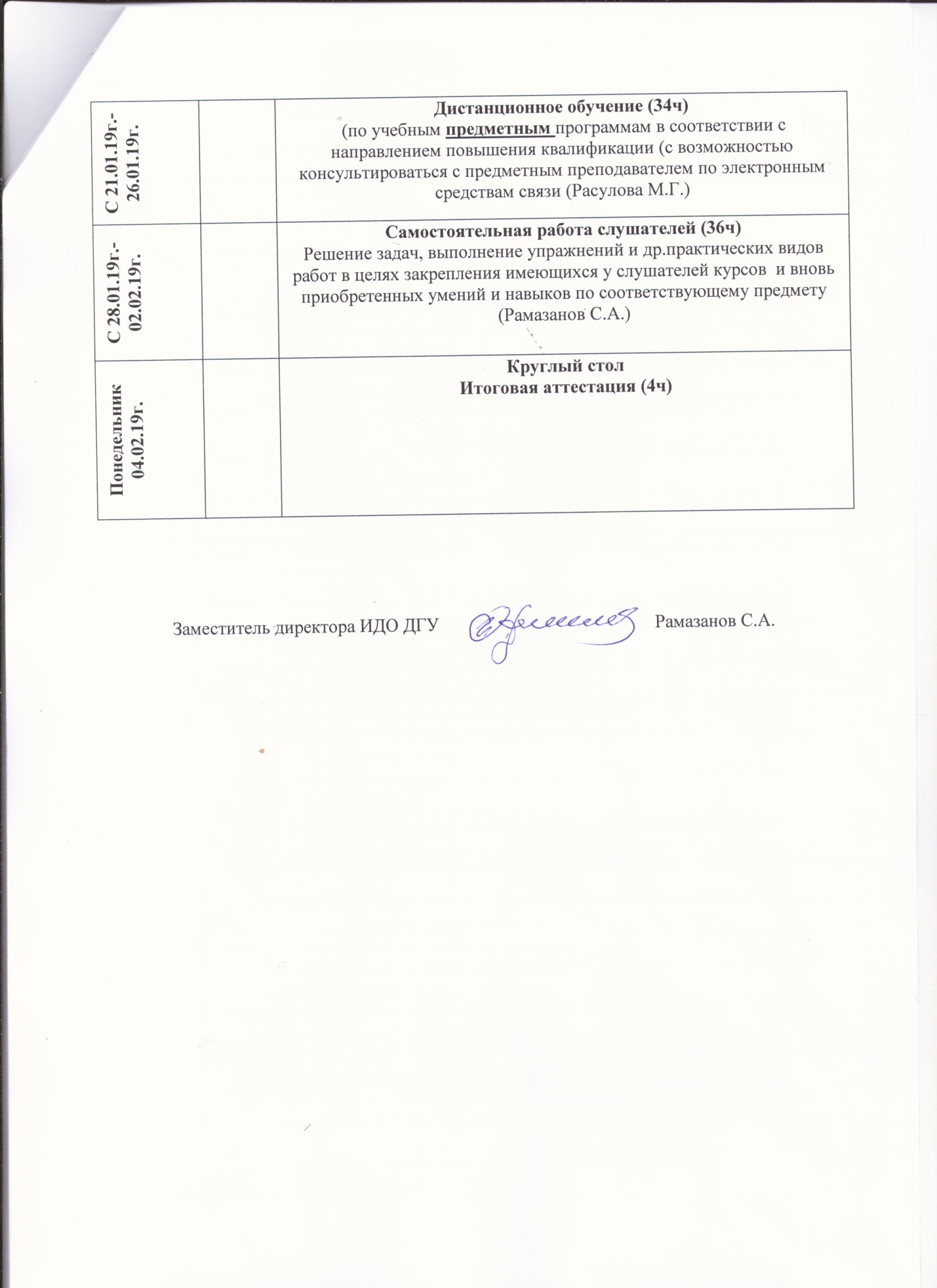 Дополнение к расписанию занятий от 14.01.19г.- 02.04.19г.по программе«Предметные особенности преподавания в условиях реализации ФГОС»          Заместитель  директора ИДО ДГУ                                           С.А.Рамазанов        Среда10.10.18г.№1Особенности преподавания в начальных классах в условиях реализации ФГОС 2 поколения. №1Особенности преподавания в начальных классах в условиях реализации ФГОС 2 поколения. №1Особенности преподавания в начальных классах в условиях реализации ФГОС 2 поколения. Среда10.10.18г.1 пара1 параФГОС начального образования как система требований (Османов М.М., Пашук И.П.)Среда10.10.18г.2 пара2 параКонцептуально-методологические и нормативно-правовые основы ФГОС начального общего образования (Рамазанов С.А., Пашук И.П.)Среда10.10.18г.3 пара3 параСовременные требования к педагогическим технологиям в начальном образовании  (Кулиева Э.Г., Новрузова А.А.) Четверг11.10.18г.1 пара 1 пара Методика работы по выявлению и развитию одаренных детей (Рамазанов С.А., Новрузова А.А.)Четверг11.10.18г.2 пара2 параИнновационные педагогические технологии в начальной школе  (Пашук И.П., Новрузова А.А.)Четверг11.10.18г.3 пара3 параКонцепция духовно-нравственного развития в начальной школе (Кулиева Э.Г., Новрузова А.А.)Пятница12.10.18г.1 пара1 параСущность и понятие педагогической технологии (Рамазанов С.А., Новрузова А.А.)Пятница12.10.18г.2 пара2 параУсловия эффективной реализации педагогической технологии в соответствии с ФГОС начального общего образования (Новрузова А.А., Кулиева Э.Г.)Пятница12.10.18г.3 пара3 параМетодика применения новых педагогических технологий в начальных классах (Кулиева Э.Г., Новрузова А.А.)Понедельник 15.10.18г.1 пара1 параФормирование методического и технологического инструментария педагога, обеспечивающего реализацию требований ФГОС (Пашук И.П., Рамазанов С.А.)Понедельник 15.10.18г.2 пара2 параРазработка программ учебных дисциплин на основе ФГОС (Рамазанов С.А., Пашук И.П.)Понедельник 15.10.18г.3 пара3 параРазработка критериев и показателей эффективности реализации рабочих программ учебных предметов (Рамазанов С.А., Пашук И.П.)                        Среда10.10.18г.№2Реализация ФГОС основного общего образования 2 поколения на уроках русского  и родного языка и в системе СПО№2Реализация ФГОС основного общего образования 2 поколения на уроках русского  и родного языка и в системе СПО№2Реализация ФГОС основного общего образования 2 поколения на уроках русского  и родного языка и в системе СПОСреда10.10.18г.1 параПриоритетные направления деятельности психологического сопровождения в условиях введения ФГОС (Гаджимагомедова З.Н., С.А.Рамазанов)Приоритетные направления деятельности психологического сопровождения в условиях введения ФГОС (Гаджимагомедова З.Н., С.А.Рамазанов)Среда10.10.18г.2 параГосударственно- общественный характер управления системой образования в современных условиях (Рамазанов С.А., Османов М.М.)  Государственно- общественный характер управления системой образования в современных условиях (Рамазанов С.А., Османов М.М.)  Среда10.10.18г.3 параФГОС – развитие у учащихся компетенций на уроках родного языка и литературы (Бекова П.А., Пирмагомедова С.А.)ФГОС – развитие у учащихся компетенций на уроках родного языка и литературы (Бекова П.А., Пирмагомедова С.А.)Четверг11.10.18г.1 пара Инновационные педагогические технологии в преподавании русского  языка и литературы в системе СПО (Абдусаламова А.Н., Пирмагомедова С.А.)Инновационные педагогические технологии в преподавании русского  языка и литературы в системе СПО (Абдусаламова А.Н., Пирмагомедова С.А.)Четверг11.10.18г.2 параАктуальные проблемы подготовки русского языка и литературы в школе (Пирмагомедова С.А., Абдусаламова А.Н.)Актуальные проблемы подготовки русского языка и литературы в школе (Пирмагомедова С.А., Абдусаламова А.Н.)Четверг11.10.18г.3 параАнализ текста как основа филологической компетенции (Абдусаламова А.Н., Пирмагомедова С.А.)Анализ текста как основа филологической компетенции (Абдусаламова А.Н., Пирмагомедова С.А.)Пятница12.10.18г.1 параУчебно-методическое обеспечение преподавания русского языка в системе среднего профессионального образования (Абдусаламова А.Н., Пирмагомедова С.А.) Учебно-методическое обеспечение преподавания русского языка в системе среднего профессионального образования (Абдусаламова А.Н., Пирмагомедова С.А.) Пятница12.10.18г.2 параНовые рабочие программы по русскому языку и литературе, и их особенности, определяемые требованиями ФГОС второго поколения (Сиражудинов Р.М., Пирмагомедова С.А.)Новые рабочие программы по русскому языку и литературе, и их особенности, определяемые требованиями ФГОС второго поколения (Сиражудинов Р.М., Пирмагомедова С.А.)Пятница12.10.18г.3 параНовые рабочие программы по родному языку и литературе и их особенности, определяемые требованиями ФГОС второго поколения (Пирмагомедова С.А., Абдусаламова А.Н)Новые рабочие программы по родному языку и литературе и их особенности, определяемые требованиями ФГОС второго поколения (Пирмагомедова С.А., Абдусаламова А.Н)Понедельник 15.10.18г.1 параИнновационные УМК по русскому языку и литературе, реализующие концептуальные требования ФГОС второго поколения (Абдусаламова А.Н., Пирмагомедова С.А.)Инновационные УМК по русскому языку и литературе, реализующие концептуальные требования ФГОС второго поколения (Абдусаламова А.Н., Пирмагомедова С.А.)Понедельник 15.10.18г.2 параСовременные требования к подготовке по русскому языку и литературе выпускников основной и средней (полной) школы в условиях перехода на ФГОС второго поколения (Пирмагомедова С.А., Абдусаламова А.Н.)Современные требования к подготовке по русскому языку и литературе выпускников основной и средней (полной) школы в условиях перехода на ФГОС второго поколения (Пирмагомедова С.А., Абдусаламова А.Н.)Понедельник 15.10.18г.3 параМетодическое обеспечение преподавания родного языка в условиях перехода на ФГОС второго поколения (Абдусаламова А.Н., Пирмагомедова С.А.)Методическое обеспечение преподавания родного языка в условиях перехода на ФГОС второго поколения (Абдусаламова А.Н., Пирмагомедова С.А.)Среда10.10.18г.№3Реализация ФГОС основного общего образования 2 поколения на уроках биологии№3Реализация ФГОС основного общего образования 2 поколения на уроках биологии№3Реализация ФГОС основного общего образования 2 поколения на уроках биологииСреда10.10.18г.1 параОрганизационные формы обучения биологии  (Михайленко И.К.,  Гаджиева И.Х.)Организационные формы обучения биологии  (Михайленко И.К.,  Гаджиева И.Х.)Среда10.10.18г.2 параТребования к структуре основной обр. программы по биологии (Михайленко И.К., М.М.Османов)Требования к структуре основной обр. программы по биологии (Михайленко И.К., М.М.Османов)Среда10.10.18г.3 параПроблемы формирования у учащихся биологических понятий на примерах прохождения теоретического материала (Гаджиева И.Х., Михайленко И.К.)Проблемы формирования у учащихся биологических понятий на примерах прохождения теоретического материала (Гаджиева И.Х., Михайленко И.К.)Четверг11.10.18г.1 пара Инфор.и коммуникационные технологии в обучении биологии в  школе (Михайленко И.К., М.М.Османов)Инфор.и коммуникационные технологии в обучении биологии в  школе (Михайленко И.К., М.М.Османов)Четверг11.10.18г.2 пара Теоретические и практические аспекты обучения учащихся на уроках  биологии (Михайленко И.К., Гаджиева И.Х.)Теоретические и практические аспекты обучения учащихся на уроках  биологии (Михайленко И.К., Гаджиева И.Х.)Четверг11.10.18г.3 параМетодика использования инновационных методов обучения  биологии  в школе в рамках ФГОС (Михайленко И.К., М.М.Османов)Методика использования инновационных методов обучения  биологии  в школе в рамках ФГОС (Михайленко И.К., М.М.Османов)Пятница12.10.18г.1 параСистема методов  и средств обучения биологии  (Михайленко И.К., М.М.Османов)Система методов  и средств обучения биологии  (Михайленко И.К., М.М.Османов)Пятница12.10.18г.2 параСовременные педагогические технологии на уроках биологии (Михайленко И.К., Гаджиева И.Х.)Современные педагогические технологии на уроках биологии (Михайленко И.К., Гаджиева И.Х.)Пятница12.10.18г.3 параВиды и методы контроля знаний учащихся на уроках биологии  (Михайленко И.К., М.М.Османов)Виды и методы контроля знаний учащихся на уроках биологии  (Михайленко И.К., М.М.Османов)Понедельник 15.10.18г.1 параОбщая характеристика систем и форм обучения биологии  Урок – основная  форма организации учебной работы (Михайленко И.К, Гаджиева И.Х.)Общая характеристика систем и форм обучения биологии  Урок – основная  форма организации учебной работы (Михайленко И.К, Гаджиева И.Х.)Понедельник 15.10.18г.2 параЛабораторная и практическая работы как формы обучения по ФГОС (Михайленко И.К., М.М.Османов)Лабораторная и практическая работы как формы обучения по ФГОС (Михайленко И.К., М.М.Османов)Понедельник 15.10.18г.3 параВнеклассная работа по биологии,  виды и особенности содержания (Михайленко И.К., Гаджиева И.Х.)Внеклассная работа по биологии,  виды и особенности содержания (Михайленко И.К., Гаджиева И.Х.)